13. April 2023 (Lösungsvorschlag)Route und Fahrzeit googeln: 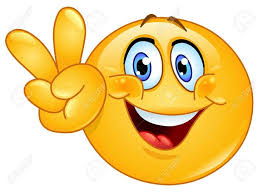 Ausgangsort und Zielort eingeben und dazwischen ein nach.  Übungsbeispiele – Entfernung und Fahrzeit bei PKW-Nutzung: Telfs nach Wessobrunn (106 km; 1 h 50 min)Mora nach Sälen (92,3 km; 1 h, 20 min)Linz nach Lunz (118 km; 1 h 25 min)
Übungsbeispiele – Entfernung und Zeit mit Fahrrad: Meran nach Schenna (5 km, 38 min)Schladming nach Admont (75 km; 4 h)
Schnellauskunft über die Uhrzeit in einer beliebigen Stadt wie z.B. Uhrzeit Tokio Übungen: Wie spät ist es gerade in Toronto (04:47 h)Vancouver (01:48 h)Sidney (18:48 h)
(Hinweis: Uhrzeit Telfs 10:47 Uhr)
Schnelle Wetterauskunft durch Eingabe von Wetter + Ort also z.B. Wetter Landeck:Übungen: Suche nach dem Wetter von Murmansk (- 1°, überwiegend sonnig)Litschau (8°, bewölkt)Miami (22°, stark bewölkt)(Hinweis: Ergebnis von Mittwoch ca. 11:00 Uhr)
Umrechnung von Währungen:Eingabe: Währung 1 in Währung 2 also z.B. 100 Euro in CHFÜbungsbeispiele: 800 schwedische Kronen (SKR) in Euro: (70,43 Euro)250 USD in Euro: (228,92 Euro)500 Euro in GBP: (439,74 GBP)Suche nach Zugverbindungen auf der ÖBB-Seite:Du möchtest am Dienstag, 18.4. mit dem Zug von Innsbruck nach Klagenfurt fahren, wobei du spätestens um 18:00 Uhr dort sein möchtest. Suche nach zwei unterschiedlichen (aber sinnvollen) Möglichkeiten: (genaue Zeiten, Umsteigen wann und wo, Ankunft)
Ab Ibk. 12:21 Uhr nach Bischofshofen mit Zug, Ab Bischofshofen 15:20 Uhr mit Bus nach Spittal-Millstätter-See-Bahnhof; ab Spittal 16:46 Uhr; Ankunft Klagenfurt um 17:37 UhrNoch ein Beispiel:
Mittwoch, 10.5., Zugfahrt von Innsbruck nach Bad Mitterndorf; Abfahrt in Innsbruck ca. 08:00 Uhr (Suche nach genauen Zeiten, Umsteigen wann und wo, Ankunft)
ab Ibk. um 08:21 Uhr – Ankunft in Stainach-Irdning um 12:20 Uhr; Abfahrt Stainach-Irdning mit Zug um 13:40 Uhr; Ankunft in Bad Mitterndorf um 13:57 UhrSuche nach einer Wortgruppe (z.B. nach einem Liedtext, von dem man nur ein paar Zeilen kennt): Wortgruppe zwischen Anführungszeichen setzen. 
Aus welchem Lied stammt diese Zeile „ich bin nicht alt geworden“? 
Stammt aus dem Lied „Und in dem Schneegebirge“ = altes schlesisches Volkslied
Begriffe ausschließen: Den Begriff, den du ausschließen möchtest mit einem – versehen! 
Suche nach einem Rezept für Kompott, das aber keinen Apfel enthalten soll. (Rezept Kompott –Apfel)
Ergebnis: z.B. Rhabarber-Kompott
In einer Suche sollen zwei unterschiedliche Begriffe vorkommen: Die Begriffe mit AND verbinden, also z.B. Rezept für Apfel AND Birne
Suche nach einem Rezept in dem sowohl Apfel als auch Birne verwendet wird.
Ergebnis: z.B. Apfel-Birnen-KuchenEventuelle Zusatzfragen:Lunz am See gilt als der Kältepol Österreichs. Wie hoch (oder besser niedrig) war die niedrigste dort jemals gemessene Temperatur?
-52,6°, gemessen 1932
Die Strecke Mora – Sälen ist auch bei uns (vor allem Langläufern) bekannt. Warum?
Dort findet jedes Jahr am ersten Sonntag im März der legendäre Wasalauf (Vasaloppet) statt.
